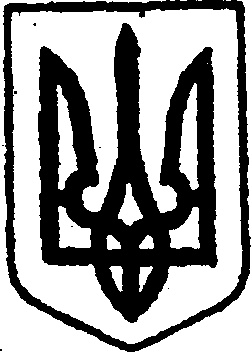 КИЇВСЬКА ОБЛАСТЬТЕТІЇВСЬКА МІСЬКА РАДАVІІІ СКЛИКАННЯСІМНАДЦЯТА СЕСІЯПРОЕКТ Р І Ш Е Н Н Я    __ грудня 2022 р.                                                                  № __ - 17 -VIIІПро затвердження Програми по забезпеченню культурного розвитку Тетіївської  міської територіальної громади  на 2023-2026 роки     Відповідно до підпункту 22 пункту 1 статті 26 Закону України «Про місцеве самоврядування в Україні», Закону України «Про культуру», Тетіївська міська радаВ И Р І Ш И Л А:Затвердити «Програму по забезпеченню культурного розвитку Тетіївської міської територіальної громади на 2023-2026 роки»                ( додається ). Управлінню фінансів при формуванні показників міського бюджету  на відповідні роки  передбачати кошти  на реалізацію Програми виходячи з реальних можливостей бюджету та його  пріоритетів.Контроль за виконанням цього рішення покласти на депутатську комісію з питань соціального захисту, охорони здоров`я, освіти, культури, молоді і спорту (голова комісії – Ольга Лях) та   заступника міського  голови з гуманітарних питань Надію ДЯЧУК .     Міський голова                                                    Богдан БАЛАГУРА                                                                                                Додаток до рішення сімнадцятої сесії Тетіївської міської ради VIII скликання  __.12.2022        №   - 17 -VIIIПРОГРАМАПо забезпеченню культурного розвиткуТетіївської міської територіальної громади  на 2023-2026 роки                                                     ЗмістІ. Паспорт ПрограмиІІ. Загальна частинаІІІ. Мета ПрограмиIV. Основні завдання ПрограмиV. Обгрунтування шляхів і засобів розв’язання проблеми ПрограмиVI. Очікувані результати виконання ПрограмиVII. Фінансування ПрограмиVIІI. Координація та контроль за виконанням Програми,         Фінансове забезпечення Програми        Заходи Програми І. Паспорт ПрограмиІІ. Загальна частинаПрограма по забезпеченню культурного розвитку Тетіївської територіальної громади  на 2023 - 2026 роки (далі – Програма) розроблена з метою забезпечення розвитку культури та мистецтва в Тетіївській громаді.Розробка Програми зумовлена необхідністю удосконалення галузі культури міста, спрямування її на розвиток культурних традицій, збереження історичних цінностей, забезпечення доступності закладів культури для всіх верств населення, створення максимально сприятливих умов для творчого росту особистості, розкриття її здібностей, задоволення духовних і естетичних потреб, відродження народної творчості та популяризації національних звичаїв та обрядів, організацію повноцінного, змістовного дозвілля, масового відпочинку і розваг, культурного обслуговування населення, сприяння доступу глядачів до перегляду творів художнього та декоративно – ужиткового мистецтва, забезпечення життєдіяльності бібліотек централізованої бібліотечної системи на придбання мінімуму книг.Програма має на меті реалізацію єдиної політики в сфері організації концертів, театралізованих свят, тематичних заходів, фестивалів, виявлення талановитих особистостей, подальший розвиток традиційної української культури, підтримку народної та високопрофесійної творчості, обдарованих дітей. Програма визначає основні напрямки використання коштів на проведення  заходів у  2023-2026 роках. Вона дасть змогу планомірно розподілити кошти, охопити всі сфери соціально-культурного життя Тетіївської  міської територіальної громади  , врахувати конкретні потреби всіх верств населення і реалізувати основні завдання щодо вирішення соціальних проблем .ІІІ. Мета Програми        Головною метою Програми  розвитку культосвітньої галузі Тетіївської міської територіальної громади є :- реалізація,підтримка та розвиток культурно – освітніх заходів, - задоволення творчих потреб та інтересів громадян;- сприяння активності та ініціативи молоді,дітей,жінок   та інших верств населення у всіх сферах життєдіяльності;- належне проведення в Тетіївській міській територіальній громаді  загальнодержавних свят, урочистих заходів до пам’ятних дат та історичних подій, професійних свят та інших знаменних дат місцевого значення, заохочення за заслуги перед громадою Тетіївщини; - виховання у мешканців громади почуття патріотизму до рідного міста та України в цілому, знання атрибутики міста, вшанування почесних громадян та виховання поваги до старшого покоління.- забезпечення удосконалення роботи закладів культури (бібліотек), створення максимально сприятливих умов для творчого розвитку особистості, розкриття їх здібностей, задоволення духовних та естетичних потреб громадян громади;- проведення ефективних рекламних кампаній культурно-мистецьких, культурно-інформаційних проектів;- підтримка розвитку аматорського виконавського та музичного мистецтва, сучасних альтернативних форм української молодіжної культури;- розвиток народної творчості та популяризації національних звичаїв і обрядів, збереження та розвиток культурної інфраструктури громади. ІV. Основні завдання ПрограмиОсновними завданнями Програми є:- вдосконалення реалізації державної політики в сфері культури, поліпшення стану матеріально-технічної бази, підвищення ролі закладів культури в соціально-культурному житті громади;         - розвиток індивідуальних здібностей і талантів дітей та молоді, забезпечення цілісної системи роботи для створення умов всебічного розвитку особистості;        - проведення концертних програм, театралізований свят та фестивалів на високому професійно-художньому та організаційному рівнях;        - збереження народних традицій, свят і обрядів;         - залучення населення, благодійників та меценатів  до  популяризації книгочитання, проведення читацьких конкурсів, акцій, виносних бібліотек; - створення більш сприятливих умов для роботи аматорських художній колективів, об’єднань, клубів за інтересами, забезпечення створення театральних, хореографічних студій, інших художніх колективів для творчої самореалізації громадян та організації культурно-розважальних заходів для мешканців Тетіївської міської територіальної громади; - організація, проведення та участь у різноманітних міських, районних, регіональних, обласних, всеукраїнських та міжнародних конкурсах, фестивалях, виставках, всіх мистецьких заходах;- збільшення обсягів видатків на розвиток культури.V. Обгрунтування шляхів і засобів розв’язання проблеми ПрограмиДля досягнення мети Програми необхідно вжити заходів щодо:-надання можливості жителям та гостям, переселенцям громади  спільно відзначати державні та міські    свята;-забезпечення вільного доступу всіх верств населення Тетіївщини до всіх культурних надбань громади;-сприяння розвитку творчих здібностей населення, виявлення талановитої особистості, росту активності громадян у підвищенні культурного іміджу   Тетіївської  міської територіальної громади;-формування високомистецького культурного середовища громади;-підтримка діяльності закладів культури, митців, громадських організацій, творчих спілок;-розвиток різних напрямків аматорської творчості;-сприяння розвитку нових яскравих форм культурної діяльності з інноваційним підходом та збереженням досягнень розвитку рівня культури та художній самодіяльності;-забезпечення гарантій свободи творчості, доступ до культурних надбань.VI. Очікуванні результати виконання Програми Реалізація Програми сприяє:-розвитку та популяризації національної культури, національних звичаїв та обрядів; -формування у громадян почуття гордості за рідне місто, збагачення духовного життя мешканців та гостей міста шляхом проведення мистецьких заходів; -підвищенню ролі культури та духовності у суспільному життя громади;-підвищення рівня культурного обслуговування населення, забезпечення доступу населення до культурних надбань громади;-розширення культурно – дозвілєвих послуг;-покращенню матеріально-технічної бази закладів культури;-здійснення значного обсягу робіт в проведенні капітальних ремонтів закладів культури;-забезпечення соціального захисту працівників культурної сфери.VII. Фінансування Програми Фінансування заходів, визначених Програмою, здійснюватиметься з урахуванням реальних можливостей місцевого бюджету та з інших джерел, не заборонених чинним законодавством.VIII. Координація та контроль за виконанням Програми        Координацію та контроль за виконанням Програми здійснює Відділ культури,  молоді           та спорту Тетіївської міської ради.      Заходи до Програми по забезпеченню культурного розвитку Тетіївської міської          територіальної громади  на 2023-2026 роки ( додаток1)Міський голова                                                                      Богдан БАЛАГУРА                                                                                  Додаток 1до  програми ЗАХОДИДо Програми по забезпеченню культурного розвитку Тетіївської міської ОТГна 2023-2026Секретар ради                                           Наталія ІВАНЮТАКалендарний план культурно-масових заходів, державних та професійних свят Тетіївської міської територіальної громади  на 2023 рік 1.Ініціатор розроблення програмиВідділ культури, молоді та спорту  Тетіївської міської ради  2.Розробник програмиВідділ культури, молоді та спорту  Тетіївської міської ради  3.Відповідальний виконавець програмиВідділ культури, молоді та спорту  Тетіївської міської ради  4Учасники програмиВідділ культури, молоді та спорту  Тетіївської міської ради ,  заклади культури Тетіївської територіальної громади5.Мета ПрограмиМетою Програми є :- реалізація,підтримка та розвиток культурно – освітніх заходів, - задоволення творчих потреб та інтересів громадян;- сприяння активності та ініціативи молоді,дітей,жінок   та інших верств населення у всіх сферах життєдіяльності;- належне проведення в Тетіївській громаді  загальнодержавних свят, урочистих заходів до пам’ятних дат та історичних подій, професійних свят та інших знаменних дат місцевого значення, заохочення за заслуги перед громадою Тетіївщини; - виховання у мешканців громади почуття патріотизму до рідного міста та України в цілому, знання атрибутики міста, вшанування почесних громадян та виховання поваги до старшого покоління.5.Термін реалізації програми2023-2026 роки№ з/пЗміст заходівВідповідальний за виконанняТермін виконання1Забезпечення повноцінного функціонування наявної мережі закладів культури і мистецтва громади , підтримання належного технічного стану приміщень, проведення заходів із енергозбереження.МіськвиконкомВідділ культури, молоді та спорту  Тетіївської міської ради2023-20262Надання допомоги з питань зміцнення матеріально-технічної бази галузі  культуриМіськвиконкомВідділ культури, молоді та спорту Тетіївської міської ради2023-20263Сприяння роботі закладів культури, інших громадських та неприбуткових організацій, які діють у сфері культури, роботи з молоддю.МіськвиконкомВідділ культури, молоді та спорту Тетіївської міської ради2023-20264Забезпечення організації, участі та проведення творчих конкурсів, змагань, підвищення кваліфікації працівників культуриВідділ культури, молоді та спорту Тетіївської міської радиЦентралізована клубна система2023-20265Забезпечення участі кращих аматорських колективів, окремих виконавців у регіональних, всеукраїнських та міжнародних фестивалях, конкурсахВідділ культури, молоді та спорту Тетіївської міської радиЦентралізована клубна система2023-20266Здійснення підтримки творчих ініціатив державних установ та підприємств, громадських та релігійних організацій у реалізації культурно-мистецьких проектів та програмВідділ культури,  молоді та спорту Тетіївської міської радиЦентралізована клубна система2023-20267Сприяння придбанню інструментарію, сценічних костюмів для аматорських колективів та окремих виконавців закладів сфери культури Тетіївської громадиВідділ культури, молоді та спорту Виконавчого комітету Тетіївської міської радиЦентралізована клубна система2023-20268Забезпечення проведення культурно-просвітницьких та літературно-мистецьких заходів із відзначення державних свят, важливих політичних подій, ювілейних дат, професійних святВідділ культури,  молоді та спорту Тетіївської міської радиЦентралізована клубна система2023-20269Організація та проведення всіх видів мистецьких заходів народних, аматорських колективів та окремих виконавцівВідділ культури, молоді та спорту Тетіївської міської радиЦентралізована клубна система2023-202610Сприяння  вивченню, збереженню та популяризації нематеріальної культурної спадщини Тетіївської територіальної грромадиВідділ культури,  молоді та спорту Тетіївської міської радиЦентралізована клубна системаЦБСТетіївський історико краєзнавчий музей 2023-202611Створення умов для надання освітніх послуг, виконання навчальних планів у повному обсязі у музичній школі, залучення дітей грі на народних, духових та струнно-смичкових інструментахВідділ культури,  молоді та спорту Тетіївської міської радиТетіївська дитяча музична школа2023-202612Сприяння зміцненню та розвитку матеріально-технічної бази, оновлення інструментарію Тетіївської дитячої музичної школиВідділ культури, молоді та спорту Тетіївської міської радиТетіївська дитяча музична школа2023-202613Сприяння участі обдарованих дітей та молоді у регіональних, обласних, всеукраїнських та міжнародних конкурсах, фестивалях, інших культурно-мистецьких акціях, надання їм фінансової підтримки в тому числі забезпечення їх послугами автоперевезення. Відділ культури, молоді та спорту Тетіївської міської радиЦентралізована клубна системаТетіївська дитяча музична школаЦБС2023-202614Сприяння та фінансова підтримка проведення екскурсій для різних верств населення  по визначних, історичних місцях Тетіївської територіальної громади Відділ культури, молоді та спорту Тетіївської міської радиТетіївський історико краєзнавчий музей2023-202615Сприяння поповнення книжкових фондів бібліотек, насамперед українською мовою, із залученням коштів різних джерел фінансування.Відділ культури, молоді та спорту Тетіївської міської радиЦБС2023-202616Сприяння  передплати періодичних видань українською мовою для бібліотек  сільських населених пунктів  громади  Відділ культури,  молоді та спорту  Тетіївської міської радиЦБС2023-202617Сприяння проведенню творчих зустрічей із письменниками та відомими особистостями в бібліотеціВідділ культури,молоді та спорту Тетіївської міської радиЦБС2023-202618Підтримка місцевих авторів для видавництва та популяризації їх творівВідділ культури, молоді та спорту Тетіївської міської радиЦБС2023-202619Проведення святкових урочистостей до Дня міста Тетієва, та Дня сіл старостинських округів Тетіївської міської територіальної громадиВідділ культури,  молоді та спорту Тетіївської міської радиЦентралізована клубна системаТетіївська дитяча музична школаЦБС2023-202620Організація ювілейних дат, вечорів пам’яті видатних земляків Тетіївської територіальної громади, державних  та культурно - мистецьких масових заходів.Відділ культури, молоді та спорту Тетіївської міської рад Централізована клубна системаТетіївська дитяча музична школаЦБС2023-202621Організація та проведення культурно – мистецьких  масових заходів згідно календарного плану, що затверджується розпорядження міського голови  (раз на рік).Відділ культури, молоді та спорту Тетіївської міської ради2023-202622Забезпечення участі, шляхом перевезення, учасників культурного процесу Тетіївської громади  в різного рівня конкурсах, фестивалях та культурно - мистецьких масових заходах (регіонального, обласного, всеукраїнського, міжнародного та ін. рівнів) Відділ культури,  молоді та спорту Тетіївської міської ради2023-2026№ з/пМісяць проведення Назва заходуСумаІнше№ з/пМісяць проведення Назва заходуСума1СіченьНоворічні та Різдвяні свята7000,00Кондитерські вироби, предмети декору, квіти, кухонне приладдя,транспортні витрати (перевезення).СіченьНоворічні та Різдвяні свята7000,00Кондитерські вироби, предмети декору, квіти, кухонне приладдя,транспортні витрати (перевезення).2СіченьРіздвяна гостина Кондитерські вироби, предмети декору, квіти, кухонне приладдя,транспортні витрати (перевезення).3СіченьДень Соборності УкраїниКондитерські вироби, предмети декору, квіти, кухонне приладдя,транспортні витрати (перевезення).4СіченьДень студентівКондитерські вироби, предмети декору, квіти, кухонне приладдя,транспортні витрати (перевезення).5СіченьДень пам’яті героїв КрутКондитерські вироби, предмети декору, квіти, кухонне приладдя,транспортні витрати (перевезення).6ЛютийДень Валентина 1500,00Предмети декору, квіти, кухонне приладдя7ЛютийДень вшанування учасників бойових дій на території інших державПредмети декору, квіти, кухонне приладдя8ЛютийДень Героїв Небесної СотніПредмети декору, квіти, кухонне приладдя9ЛютийМіжнародний день рідної мовиПредмети декору, квіти, кухонне приладдя10БерезеньМасляна Послуги виступу естрадних артистів,  квіти, товари для дому, подарункові набори, кухонне приладдя. 11БерезеньМіжнародний жіночий день 2000,00Послуги виступу естрадних артистів,  квіти, товари для дому, подарункові набори, кухонне приладдя. 12БерезеньВшанування пам’яті Т. Г. Шевченка2000,00Послуги виступу естрадних артистів,  квіти, товари для дому, подарункові набори, кухонне приладдя. 13БерезеньВсесвітній день поезіїПослуги виступу естрадних артистів,  квіти, товари для дому, подарункові набори, кухонне приладдя. 14Квітень День весняного допризовника2000,00Текстильні вироби, солодощі, продукти харчування, приладдя, квіти, подарунки та нагороди, кухонне приладдя, 15Квітень Всесвітній день здоров’я Текстильні вироби, солодощі, продукти харчування, приладдя, квіти, подарунки та нагороди, кухонне приладдя, 16Квітень День довкілляТекстильні вироби, солодощі, продукти харчування, приладдя, квіти, подарунки та нагороди, кухонне приладдя, 17Квітень День Чорнобильської трагедії Текстильні вироби, солодощі, продукти харчування, приладдя, квіти, подарунки та нагороди, кухонне приладдя, 18Квітень Міжнародний День танцюТекстильні вироби, солодощі, продукти харчування, приладдя, квіти, подарунки та нагороди, кухонне приладдя, 19ТравеньДень міста 10 000,00Послуги виступу естрадних артистів та встановлення аудіоапаратури,  квіти, товари для дому, подарункові набори, приладдя, текстильні вироби, спорт інвентар, канцтовари, парфуми, продукти харчування, транспортні витрати (перевезення). 20ТравеньДень пам’яті та примиренняПослуги виступу естрадних артистів та встановлення аудіоапаратури,  квіти, товари для дому, подарункові набори, приладдя, текстильні вироби, спорт інвентар, канцтовари, парфуми, продукти харчування, транспортні витрати (перевезення). 21ТравеньДень ПеремогиПослуги виступу естрадних артистів та встановлення аудіоапаратури,  квіти, товари для дому, подарункові набори, приладдя, текстильні вироби, спорт інвентар, канцтовари, парфуми, продукти харчування, транспортні витрати (перевезення). 22ТравеньДень матері1000,00Послуги виступу естрадних артистів та встановлення аудіоапаратури,  квіти, товари для дому, подарункові набори, приладдя, текстильні вироби, спорт інвентар, канцтовари, парфуми, продукти харчування, транспортні витрати (перевезення). 23ТравеньМіжнародний день сім’їПослуги виступу естрадних артистів та встановлення аудіоапаратури,  квіти, товари для дому, подарункові набори, приладдя, текстильні вироби, спорт інвентар, канцтовари, парфуми, продукти харчування, транспортні витрати (перевезення). 24ТравеньМіжнародний День музеїв. День відкритих дверей.1000,00Послуги виступу естрадних артистів та встановлення аудіоапаратури,  квіти, товари для дому, подарункові набори, приладдя, текстильні вироби, спорт інвентар, канцтовари, парфуми, продукти харчування, транспортні витрати (перевезення). 25ТравеньДень с. Степового Послуги виступу естрадних артистів та встановлення аудіоапаратури,  квіти, товари для дому, подарункові набори, приладдя, текстильні вироби, спорт інвентар, канцтовари, парфуми, продукти харчування, транспортні витрати (перевезення). 26ЧервеньМіжнародний День захисту дітей 4000,00Послуги їдальні, квіти, товари для дому, подарункові набори, приладдя, текстильні вироби, спорт інвентар, канцтовари, фарби, рамки,транспортні витрати (перевезення). 27ЧервеньДень скорботи та вшанування пам’яті жертв війни в УкраїніПослуги їдальні, квіти, товари для дому, подарункові набори, приладдя, текстильні вироби, спорт інвентар, канцтовари, фарби, рамки,транспортні витрати (перевезення). 28ЧервеньДень Конституції України4000,00Послуги їдальні, квіти, товари для дому, подарункові набори, приладдя, текстильні вироби, спорт інвентар, канцтовари, фарби, рамки,транспортні витрати (перевезення). 29ЛипеньСвято Івана Купала5000,00Парфуми, подарункові набори, канцтовари,транспортні витрати (перевезення).  30ЛипеньДень с. Бурківці (храмове свято)Парфуми, подарункові набори, канцтовари,транспортні витрати (перевезення).  31ЛипеньДень с. ДібрівкаПарфуми, подарункові набори, канцтовари,транспортні витрати (перевезення).  32СерпеньДень с. Дзвеняче Фарби, подарункові набори,квіти, рамки канцтовари, текстильні вироби, продукти харчування,  хлібопродукти, книги, послуги виступу естрадних артистів та встановлення аудіоапаратури,транспортні витрати (перевезення). 33СерпеньДень державного прапораФарби, подарункові набори,квіти, рамки канцтовари, текстильні вироби, продукти харчування,  хлібопродукти, книги, послуги виступу естрадних артистів та встановлення аудіоапаратури,транспортні витрати (перевезення). 34СерпеньДень незалежності9000,00Фарби, подарункові набори,квіти, рамки канцтовари, текстильні вироби, продукти харчування,  хлібопродукти, книги, послуги виступу естрадних артистів та встановлення аудіоапаратури,транспортні витрати (перевезення). СерпеньФарби, подарункові набори,квіти, рамки канцтовари, текстильні вироби, продукти харчування,  хлібопродукти, книги, послуги виступу естрадних артистів та встановлення аудіоапаратури,транспортні витрати (перевезення). 35СерпеньДень пам'яті захисників, які загинули в боротьбі за незалежність, суверенітет і територіальну цілісність України1000,00Фарби, подарункові набори,квіти, рамки канцтовари, текстильні вироби, продукти харчування,  хлібопродукти, книги, послуги виступу естрадних артистів та встановлення аудіоапаратури,транспортні витрати (перевезення). 36ВересеньДень знаньСпортивний інвентар, канцтовари, текстильні вироби, ігри та інвентар, подарунки та нагороди, квіти37ВересеньДень закінчення Другої світової війни Спортивний інвентар, канцтовари, текстильні вироби, ігри та інвентар, подарунки та нагороди, квіти38ВересеньДень с. СкибинціСпортивний інвентар, канцтовари, текстильні вироби, ігри та інвентар, подарунки та нагороди, квіти39ВересеньДень фізичної культури та спортуСпортивний інвентар, канцтовари, текстильні вироби, ігри та інвентар, подарунки та нагороди, квіти40ВересеньДень с. Черепин (храмове свято)Спортивний інвентар, канцтовари, текстильні вироби, ігри та інвентар, подарунки та нагороди, квіти41ВересеньДень партизанської слави Спортивний інвентар, канцтовари, текстильні вироби, ігри та інвентар, подарунки та нагороди, квіти42ВересеньДень с. СтадницяСпортивний інвентар, канцтовари, текстильні вироби, ігри та інвентар, подарунки та нагороди, квіти43ВересеньДень с. НенадихаСпортивний інвентар, канцтовари, текстильні вироби, ігри та інвентар, подарунки та нагороди, квіти44ВересеньДень с. РосішкиСпортивний інвентар, канцтовари, текстильні вироби, ігри та інвентар, подарунки та нагороди, квіти45ВересеньВсеукраїнський день бібліотек2000,00Спортивний інвентар, канцтовари, текстильні вироби, ігри та інвентар, подарунки та нагороди, квіти46ЖовтеньМіжнародний день музики2000,00Текстильні вироби, товари для дому, послуги виступу естрадних артистів та встановлення аудіоапаратури, подарунки та нагороди,транспортні витрати (перевезення). 47ЖовтеньМіжнародний день людей похилого вікуТекстильні вироби, товари для дому, послуги виступу естрадних артистів та встановлення аудіоапаратури, подарунки та нагороди,транспортні витрати (перевезення). 48ЖовтеньДень с. ГорошковаТекстильні вироби, товари для дому, послуги виступу естрадних артистів та встановлення аудіоапаратури, подарунки та нагороди,транспортні витрати (перевезення). 49ЖовтеньДень допризовника (осінній призов)Текстильні вироби, товари для дому, послуги виступу естрадних артистів та встановлення аудіоапаратури, подарунки та нагороди,транспортні витрати (перевезення). 50ЖовтеньДень с. ГолодькиТекстильні вироби, товари для дому, послуги виступу естрадних артистів та встановлення аудіоапаратури, подарунки та нагороди,транспортні витрати (перевезення). 51ЖовтеньПокрова Пресвятої Богородиці, День Українського козацтва, День захисників та захисниць України5000,00Текстильні вироби, товари для дому, послуги виступу естрадних артистів та встановлення аудіоапаратури, подарунки та нагороди,транспортні витрати (перевезення). 52ЖовтеньДень с. Скибинці (Храмове свято)Текстильні вироби, товари для дому, послуги виступу естрадних артистів та встановлення аудіоапаратури, подарунки та нагороди,транспортні витрати (перевезення). 53ЖовтеньДень с. Степове (Храмове свято)Текстильні вироби, товари для дому, послуги виступу естрадних артистів та встановлення аудіоапаратури, подарунки та нагороди,транспортні витрати (перевезення). 54ЖовтеньДень визволення України від німецько-фашистських загарбників Текстильні вироби, товари для дому, послуги виступу естрадних артистів та встановлення аудіоапаратури, подарунки та нагороди,транспортні витрати (перевезення). 55ЖовтеньДень с. ТайницяТекстильні вироби, товари для дому, послуги виступу естрадних артистів та встановлення аудіоапаратури, подарунки та нагороди,транспортні витрати (перевезення). 56 ЛистопадДень працівників культури та аматорів народного мистецтва7000,00Квіти, подарунки та нагороди, канцтовари, рамки, текстильні вироби,транспортні витрати (перевезення).  ЛистопадДень працівників культури та аматорів народного мистецтва7000,00Квіти, подарунки та нагороди, канцтовари, рамки, текстильні вироби,транспортні витрати (перевезення). 57 ЛистопадДень гідності та свободиКвіти, подарунки та нагороди, канцтовари, рамки, текстильні вироби,транспортні витрати (перевезення). 58 ЛистопадДень с. Дзвеняче (храмове свято)Квіти, подарунки та нагороди, канцтовари, рамки, текстильні вироби,транспортні витрати (перевезення). 59 ЛистопадДень пам’яті жертв Голодомору500,00Квіти, подарунки та нагороди, канцтовари, рамки, текстильні вироби,транспортні витрати (перевезення). 60ГруденьМіжнародний день інвалідаКондитерські вироби, предмети декору, текстильні вироби, 61ГруденьДень Збройних Сил УкраїниКондитерські вироби, предмети декору, текстильні вироби, 62ГруденьДень місцевого самоврядуванняКондитерські вироби, предмети декору, текстильні вироби, 63ГруденьАндріївські вечорниці1500,00Кондитерські вироби, предмети декору, текстильні вироби, 63ГруденьВшанування учасників ліквідації наслідків аварії на Чорнобильській АЕСКондитерські вироби, предмети декору, текстильні вироби, 64ГруденьВшанування учасників ліквідації наслідків аварії на Чорнобильській АЕСКондитерські вироби, предмети декору, текстильні вироби, 64ГруденьВшанування учасників ліквідації наслідків аварії на Чорнобильській АЕСканцтовари, подарунки та нагороди, квіти, продукти харчування, транспортні витрати (перевезення). 65ГруденьДень Святого Миколая4000,00канцтовари, подарунки та нагороди, квіти, продукти харчування, транспортні витрати (перевезення). 66ГруденьВідкриття новорічної ялинки2000,00канцтовари, подарунки та нагороди, квіти, продукти харчування, транспортні витрати (перевезення). 67ГруденьНоворічні подорожі казками канцтовари, подарунки та нагороди, квіти, продукти харчування, транспортні витрати (перевезення). 68ГруденьКультурно – масовий захід «Приймальня Діда Мороза»5000,00канцтовари, подарунки та нагороди, квіти, продукти харчування, транспортні витрати (перевезення). 69ГруденьДень визволення міста Тетієва від німецько-фашистських загарбниківканцтовари, подарунки та нагороди, квіти, продукти харчування, транспортні витрати (перевезення). Заходи : Перевезення:Всього:58 500,0020 000.0078 500.00